ANEXO 6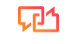 Modelo propuesta de mejoras (SOBRE C)En/Na .... con DNI/NIF/NIE ....., en nombre propio o / en calidad de ...... (administrador, apoderado, etc) en nombre y representación de la sociedad	..........., con CIF .................... y domiciliada enefectos de notificaciones a ...................., según escritura pública autorizada ante Notario/a ...., en fecha ...y con número de protocolo .. .., enterado de la licitación publicada en el Perfil del Contratante de la Fundación de Estudios Superior en Ciencias de la Salud (FESS), y de las condiciones y requisitos que se exigen para la adjudicación del contrato de SUMINISTRO CON INSTAL· LACIÓN DE EQUIPAMIENTOS PARA LOS LABORATORIOS DE ODONTOLOGÍA DE LA UNIVERSITAT DE VIC – UNIVERSITAT CENTRAL DE CATALUNYA (Exp.: FESS-202401)”, se compromete(*indique si “en nombre propio” o “en nombre y representación de la empresa a la que representa”))a ejecutarlo con estricta sujeción a los requisitos y condiciones mencionados, y, de acuerdo con el apartado H.3.2 del cuadro de características, propongo ejecutar las siguientes mejoras:Mejora 1: Propuesta ampliación plazo de garantía (instalación y equipamientos):Ampliación en seis (6) meses de garantía adicionalesAmpliación en doce (12) meses de garantía adicionalesMejora 2: Propuesta mantenimiento equipamientos instalados(*de acuerdo con descripción de la mejora 2, apartado H.3.2 del QC del PCAP)Se ofreceNo se ofreceMejora 3: Propuesta reducción plazo de ejecuciónReducción de una (1) semana del plazo de ejecuciónReducción de dos (2) semanas del plazo de ejecuciónMejora 4: Propuesta de formación técnica del funcionamiento de los equipamientos(*de acuerdo con descripción de la mejora 4, apartado H.3.2 del QC del PCAP)Se ofreceNo se ofreceMejora 5: Mejora técnica calidad equipo de tratamiento odontológico(*de acuerdo con descripción de la mejora 5, apartado H.3.2 del QC del PCAP)Se ofreceNo se ofrece(*Marque la casilla o casillas correspondientes a la mejora propuesta. En caso de ofertarse alguna o todas las mejoras, se obtendrán los puntos establecidos para cada mejora. No se pueden ofrecer las mejoras de forma parcial ni modificar la especificación y descripción de la mejora.)Firma: